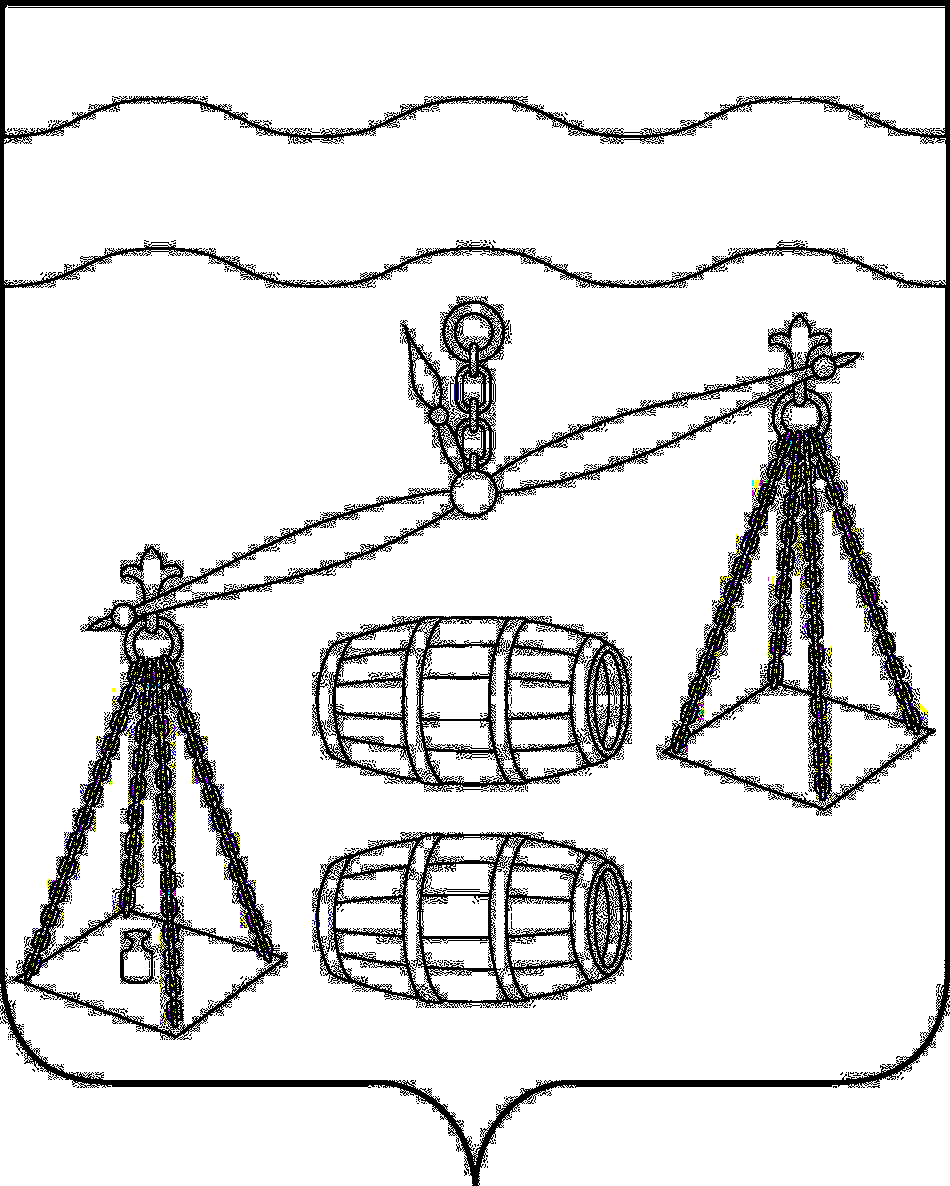                                         Администрация сельского поселения                                        «Село Богдановы Колодези»Калужская область                                           П О С Т А Н О В Л Е Н И Е   18.03.2020г                                                                               № 6Об отмене нормативных правовых актоворганов местного самоуправленияРуководствуясь Федеральным законом от 06.10.2003 №131-ФЗ «Об общих принципах организации местного самоуправления в Российской Федерации», Федеральным законом  от 05.04.2013 №44-ФЗ «О контрактной системе в сфере закупок товаров, работ, услуг для обеспечения государственных и муниципальных нужд», Уставом сельского поселения «Село Богдановы Колодези»,  администрация сельского поселения ПОСТАНОВЛЯЕТ:Отменить Постановление администрации сельского поселения «Село Богдановы Колодези» от 17.02.2016г № 7 «Об утверждении Порядка формирования утверждения и ведения планов графиков закупок товаров, работ и услуг для обеспечения нужд СП «Село Богдановы Колодези».   	2.   Постановление вступает в силу после его официального              обнародования.          3. Контроль за исполнением настоящего  постановления возложить на   администрацию сельского поселения «Село Богдановы Колодези».Глава администрации  СП «Село Богдановы Колодези»                                       Т.В.Кузнецова                                                     